Publicado en  el 24/01/2017 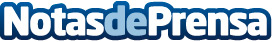 El Instituto de Crédito Oficial ha anunciado la financiación para aquellas pymes avaladas por alguna SGR o por la SAECA este año 2017Nuevos préstamos serán concedidos a las empresas que realizan inversiones productivas en España o fuera del territorio nacional pero que requieren de liquidez Datos de contacto:Nota de prensa publicada en: https://www.notasdeprensa.es/el-instituto-de-credito-oficial-ha-anunciado Categorias: Finanzas Recursos humanos http://www.notasdeprensa.es